ΘΕΜΑ: Προκήρυξη εκδήλωσης ενδιαφέροντος για την οργάνωση εκπαιδευτικής μετακίνησης για Αθήνα -ΖάκυνθοΟ Διευθυντής  του 8ου Γυμνασίου Ηρακλείου, σύμφωνα με την υπ’ αριθ. 33120/ΓΔ4/28-02-2017 Υ.Α. (ΦΕΚ 681/τ. Β/06-03-2017) με θέμα Εκδρομές-Εκπαιδευτικές επισκέψεις μαθητών και μαθητριών Δημοσίων και Ιδιωτικών σχολείων Δευτεροβάθμιας Εκπαίδευσης εντός και εκτός της χώρας, προκηρύσσει την εκπαιδευτική μετακίνηση με  προορισμό την Αθήνα Ζάκυνθο   και  προσκαλεί τα τουριστικά γραφεία να υποβάλλουν προσφορές.Συγκεκριμένα:Η εκπαιδευτική μετακίνηση θα αφορά  1 διανυκτέρευση  στη Ζάκυνθο και 1  στην Αθήνα. Προτεινόμενο χρονικό διάστημα πραγματοποίησης της εκπαιδευτικής επίσκεψης  από 11/04/20189 έως 14/4/2019 ,  η αναχώρηση από το Ηράκλειο  και η  επιστροφή  θα πραγματοποιηθούν  ακτοπλοϊκώς .Αριθμός συμμετεχόντων μαθητών: 31     Αριθμός συνοδών καθηγητών: 3Η προσφορά θα πρέπει να περιέχει και να εξασφαλίζει τα παρακάτω:- Ακτοπλοϊκά  εισιτήρια με επιστροφή   καθώς και μεταφορά από και προς το ξενοδοχείο. - Δύο διανυκτερεύσεις κατά προτίμηση σε κεντρικό ξενοδοχείο , τεσσάρων αστέρων Δίκλινα ή τρίκλινα δωμάτια για τους μαθητές και μονόκλινα για τους συνοδούς καθηγητές. Να αναφέρεται στην προσφορά το όνομα, η διεύθυνση και η κατηγορία του ξενοδοχείου που θα φιλοξενήσει τους μετακινούμενους. Στην τιμή της διαμονής να περιληφθούν και τυχόν φόροι (city taxes) και να διευκρινίζεται αν περιλαμβάνεται πρωινό.- Για όλες τις μετακινήσεις χρειάζεται τουριστικό λεωφορείο θα πρέπει να διαθέτει όλες τις προβλεπόμενες από την κείμενη νομοθεσία προδιαγραφές (να έχει ελεγχθεί από αρμόδια υπηρεσία ανάλογη του ΚΤΕΟ, να είναι εφοδιασμένο με τα απαιτούμενα έγγραφα καταλληλότητας οχήματος, την επαγγελματική άδεια οδήγησης, ελαστικά σε καλή κατάσταση, πλήρως κλιματιζόμενο, νέο στην κυκλοφορία,  κλπ.), καθώς και να πληροί  όλες τις προϋποθέσεις ασφάλειας για τη μετακίνηση μαθητών (ζώνες ασφάλειας, έμπειροι οδηγοί κλπ.).- Αναλυτικό πρόγραμμα με τις ώρες των μετακινήσεων και τη διάρκεια των ξεναγήσεων, περιηγήσεωνΠέμπτη 11 Απριλίου: Αναχώρηση από το λιμάνι του Ηρακλείου με ΑΝΕΚ στις 21:00Παρασκευή 12 Απριλίου: ΄Αφιξη στο λιμάνι του Πειραιά (6:00). Επιβίβαση στο λεωφορείο (6:30). Αναχώρηση για Δελφούς. ΄Αφιξη στους Δελφούς-ξενάγηση (9:00). Αναχώρηση (στις 10:30) από Δελφούς  για Ιτέα. ΄Αφιξη στην Ιτέα στις 11:00. Αναχώρηση από Ιτέα 11:30. ΄Αφιξη στην Πάτρα στις 13:45. Αναχώρηση για Κυλλήνη 14:45. ΄Αφιξη στην Κυλλήνη στις 15:45. Επιβίβαση στο πλοίο για Ζάκυνθο στις 16:30. ΄Αφιξη στη Ζάκυνθο στις 18:00. Τακτοποίηση στο ξενοδοχείο. Σάββατο 13 Απριλίου:Ξύπνημα στις 7:30. Πρωινό, αναχώρηση από το ξενοδοχείο στις 9:00. 9:15-12:00 παρακολούθηση προγράμματος σεισμών. 12:15-14:00, βόλτα στο νησί με το λεωφορείο. 14:30 , επιβίβαση στο πλοίο και αναχώρηση για Κυλλήνη.΄Αφιξη στις 16:00. Αναχώρηση για Αθήνα.΄Αφιξη στο θέατρο στις 21:00.Κυριακή 14 Απριλίου: Ξύπνημα , επίσκεψη στο αρχαιολογικό μουσείο Αθηνών, βόλτα στο ιστορικό κέντρο της πόλης, επίσκεψη στο Ευγενίδειο ΄Ιδρυμα και επίσκεψη στι ΄Ιδρυμα Σταύρος Νιάρχος. Το βράδυ επιβίβαση στο πλοίο και αναχώρηση για Ηράκλειο.. Δυνατότητα συνδιαμόρφωσης  ή τροποποίησης του καθημερινού προγράμματος.-  Τα δρομολόγια από και προς το λιμάνι , οι μετακινήσεις και οι ξεναγήσεις να αναφέρονται  αναλυτικά.- Επιβεβαίωση κράτησης  εισιτηρίων και ξενοδοχείων (φαξ ή email που επιβεβαιώνει την κράτηση).- Ταξιδιωτική ασφάλιση .- Υποχρεωτική Ασφάλιση Ευθύνης Διοργανωτή όπως ορίζει η κείμενη νομοθεσία.- Ασφάλεια αστικής ευθύνης και παντός ατυχήματος και πρόσθετη ασφάλιση για περίπτωση ατυχήματος ή ασθένειας μαθητή ή συνοδού καθηγητή βάσει της κείμενης νομοθεσίας.- Ασφαλιστική κάλυψη για την περίπτωση αφερεγγυότητας ή πτώχευσης, στο ασφαλιστήριο συμβόλαιο θα αναφέρει και τον τρόπο άμεσης καταβολής των εξόδων  (αρ. 7 παρ.1 και 2 π.δ.399/1996).- Αποδοχή από το πρακτορείο ποινικής ρήτρας σε περίπτωση αθέτησης των όρων του συμβολαίου από τη μεριά του (εγγυητική επιστολή με ποσό που θα καθορίσει το σχολείο). - Αντιμετώπιση της περίπτωσης που δεν θα πραγματοποιηθεί η εκδρομή στις προβλεπόμενες ημερομηνίες λόγω ανωτέρας βίας (έκτακτες πολιτικές εξελίξεις, εκλογές, καιρικές συνθήκες, απεργίες ή οποιασδήποτε άλλης μορφής κινητοποιήσεις που μπορεί να οδηγήσουν στην ματαίωση της εκπαιδευτικής επίσκεψης κ.λ.π.)- Επιστροφή του ποσού συμμετοχής στην εκδρομή μαθητή, σε περίπτωση που - για λόγους ανωτέρας βίας ή ασθένειας - ματαιωθεί η συμμετοχή του. -Αποδοχή ότι αποκλειστικά υπεύθυνο για την διοργάνωση της εκδρομής είναι το πρακτορείο δια του νόμιμου εκπροσώπου του. - Οποιαδήποτε επιπλέον προσφερόμενη υπηρεσία θα συνεκτιμηθεί.Για τις παραπάνω υπηρεσίες ζητείται η τελική συνολική τιμή (με ΦΠΑ) της εκδρομής αλλά και η επιβάρυνση ανά μαθητή χωριστά .Με την προσφορά θα κατατεθεί από το ταξιδιωτικό γραφείο απαραιτήτως και υπεύθυνη δήλωση ότι διαθέτει το ειδικό σήμα λειτουργίας, το οποίο πρέπει να βρίσκεται σε ισχύ.Επίσης στον φάκελο της προσφοράς πρέπει να υπάρχει απαραιτήτως CD με την προσφορά σε ηλεκτρονική μορφή (doc ή pdf) για να είναι εύκολη η ανάρτησή της στο διαδίκτυο.Τα ενδιαφερόμενα πρακτορεία καλούνται να υποβάλουν στη Διεύθυνση του Σχολείου σφραγισμένες προσφορές, το αργότερο μέχρι την Πέμπτη 07/03/2019 και ώρα  10:00, που θα περιγράφουν αναλυτικά τις προσφερόμενες υπηρεσίες και τις επιπλέον ενδεχόμενες βελτιωτικές προτάσεις και θα είναι σύμφωνες με τη σχετική νομοθεσία.  Η αποσφράγιση των προσφορών θα γίνει από την αρμόδια Επιτροπή την ίδια ημέρα στο Γραφείο του Διευθυντή του 8ου Γυμνασίου Ηρακλείου.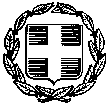 ΕΛΛΗΝΙΚΗ ΔΗΜΟΚΡΑΤΙΑΥΠΟΥΡΓΕΙΟ ΠΑΙΔΕΙΑΣ ΕΡΕΥΝΑΣ ΚΑΙ ΘΡΗΣΚΕΥΜΑΤΩΝΠΕΡΙΦΕΡΕΙΑΚΗ ΔΙΕΥΘΥΝΣΗΠ/ΘΜΙΑΣ & Δ/ΘΜΙΑΣ ΕΚΠ/ΣΗΣ ΚΡΗΤΗΣΔ/ΝΣΗ Δ/ΘΜΙΑΣ ΕΚΠ/ΣΗΣ ΗΡΑΚΛΕΙΟΥ8ΟΗΜΕΡΗΣΙΟ ΓΥΜΝΑΣΙΟ ΗΡΑΚΛΕΙΟΥΕΛΛΗΝΙΚΗ ΔΗΜΟΚΡΑΤΙΑΥΠΟΥΡΓΕΙΟ ΠΑΙΔΕΙΑΣ ΕΡΕΥΝΑΣ ΚΑΙ ΘΡΗΣΚΕΥΜΑΤΩΝΠΕΡΙΦΕΡΕΙΑΚΗ ΔΙΕΥΘΥΝΣΗΠ/ΘΜΙΑΣ & Δ/ΘΜΙΑΣ ΕΚΠ/ΣΗΣ ΚΡΗΤΗΣΔ/ΝΣΗ Δ/ΘΜΙΑΣ ΕΚΠ/ΣΗΣ ΗΡΑΚΛΕΙΟΥ8ΟΗΜΕΡΗΣΙΟ ΓΥΜΝΑΣΙΟ ΗΡΑΚΛΕΙΟΥΕΛΛΗΝΙΚΗ ΔΗΜΟΚΡΑΤΙΑΥΠΟΥΡΓΕΙΟ ΠΑΙΔΕΙΑΣ ΕΡΕΥΝΑΣ ΚΑΙ ΘΡΗΣΚΕΥΜΑΤΩΝΠΕΡΙΦΕΡΕΙΑΚΗ ΔΙΕΥΘΥΝΣΗΠ/ΘΜΙΑΣ & Δ/ΘΜΙΑΣ ΕΚΠ/ΣΗΣ ΚΡΗΤΗΣΔ/ΝΣΗ Δ/ΘΜΙΑΣ ΕΚΠ/ΣΗΣ ΗΡΑΚΛΕΙΟΥ8ΟΗΜΕΡΗΣΙΟ ΓΥΜΝΑΣΙΟ ΗΡΑΚΛΕΙΟΥΗράκλειο, 4/3/2019Αρ. Πρωτ. :  102Ταχ.Δ/νσηΤαχ.Κωδ.ΠληροφορίεςΤηλέφωνοFaxe-mail::::::Γ.ΜΑΡΑΝΤΗ713 07 Ηράκλειο ΚρήτηςΣφακιανάκης Γεώργιος2810 2525142810 318372mail@8gym-irakl.ira.sch.grΗράκλειο, 4/3/2019Αρ. Πρωτ. :  102Ο ΔιευθυντήςΓεώργιος Σφακιανάκης 